Combine Files into a Single PDF and Arrange Pages into a Logical OrderBest practice:  Set a state order (Index) of pages so ICJOs & Field Officer know the expected order of                           documents for operational efficiency-1-  Open Adobe Acrobat:  Select:    “File” > “Create” > “Combine Files into a Single PDF” 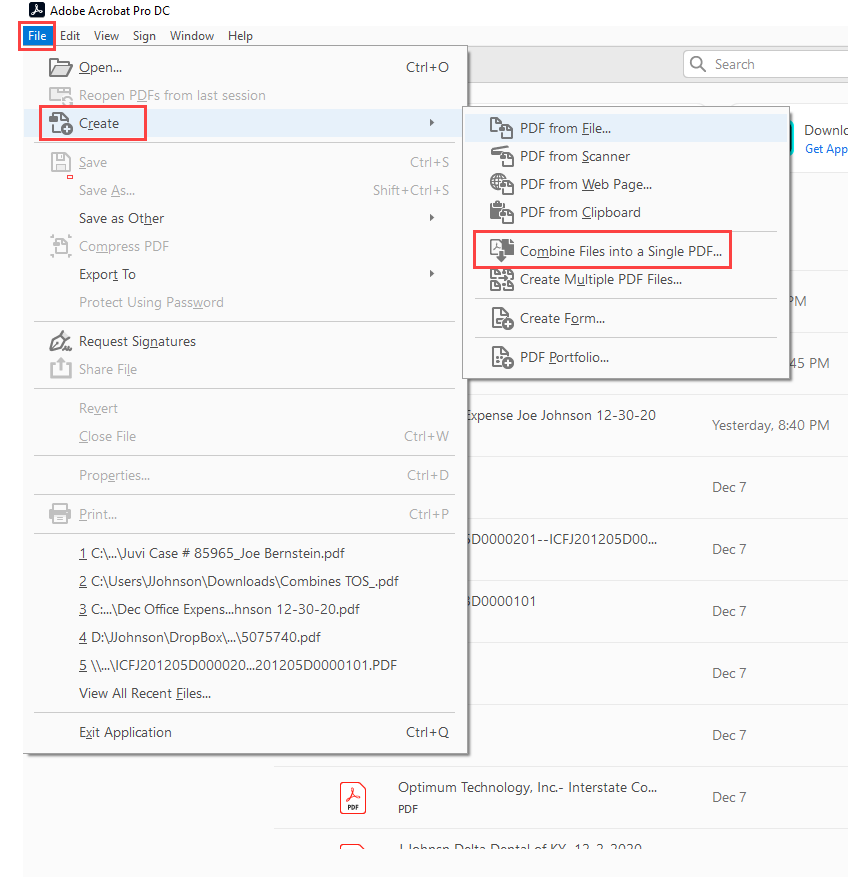 -2-  Select:  “Add Files”   &   Select File(s) that you want to combine into the PDF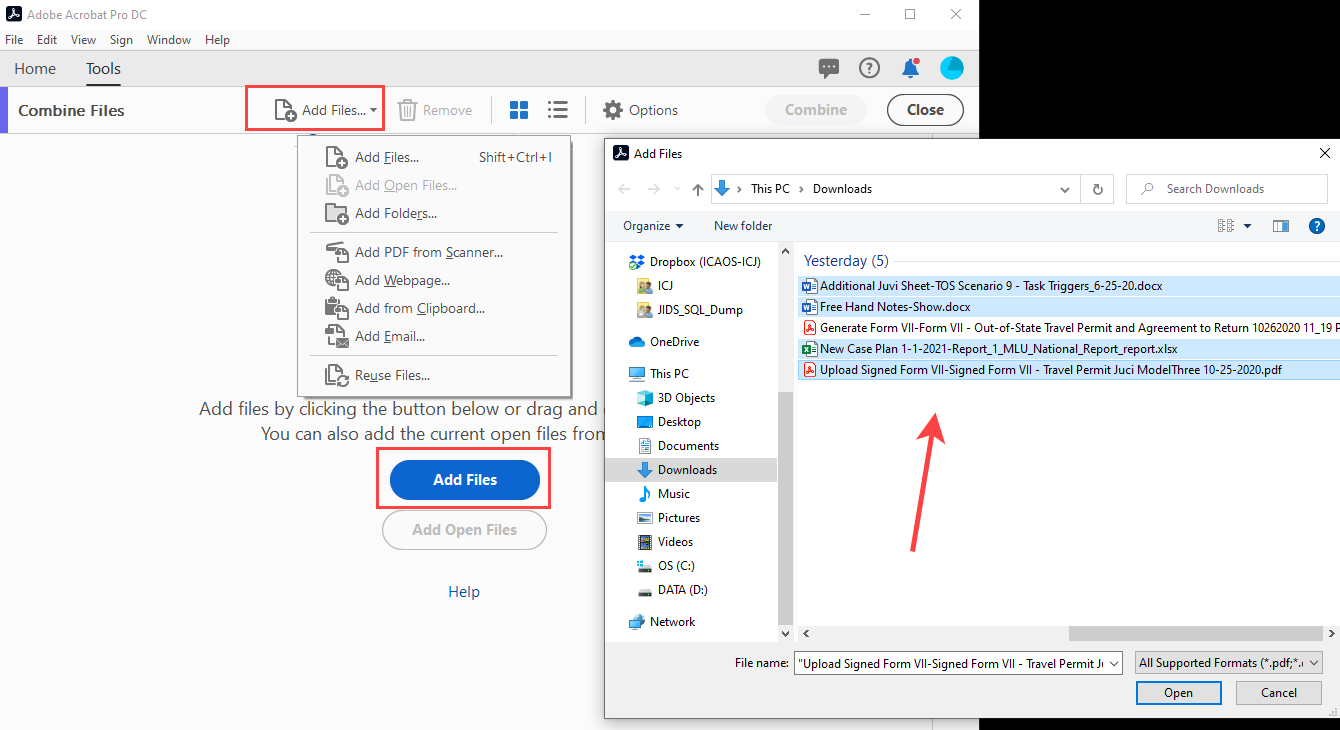 -3-  Arrange the files into the best and most logical order for review   &   Select “Combine”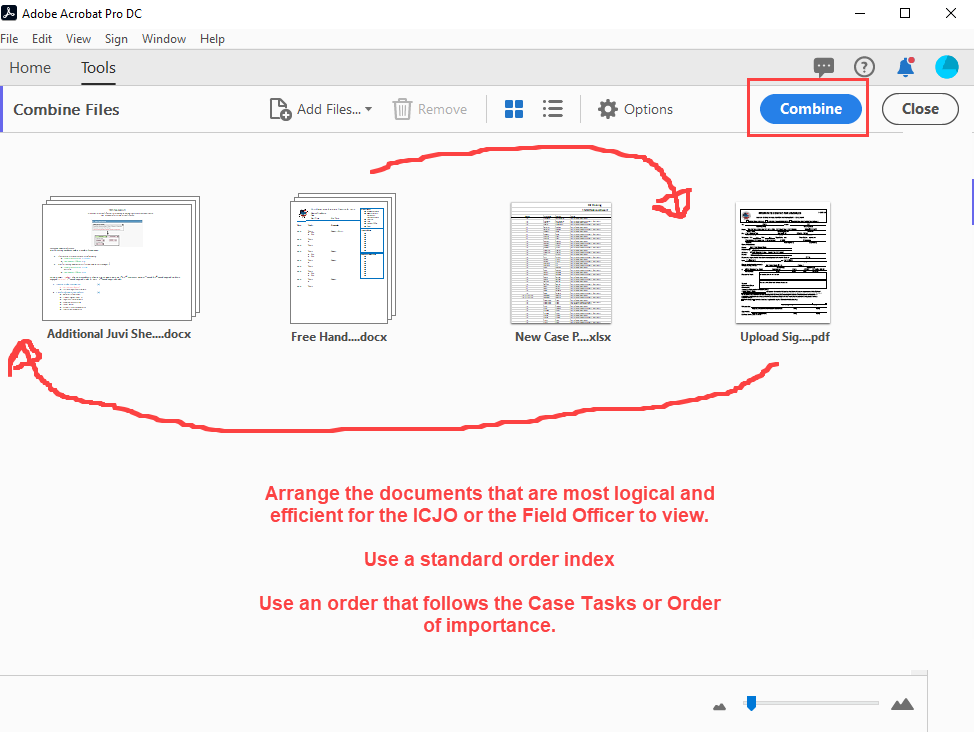 -4-  Once combined into a single document,   review the pages,  make any page order changes.       Once done:     Select  “File” > “Save As”     and Name and Save the document to your specified location. 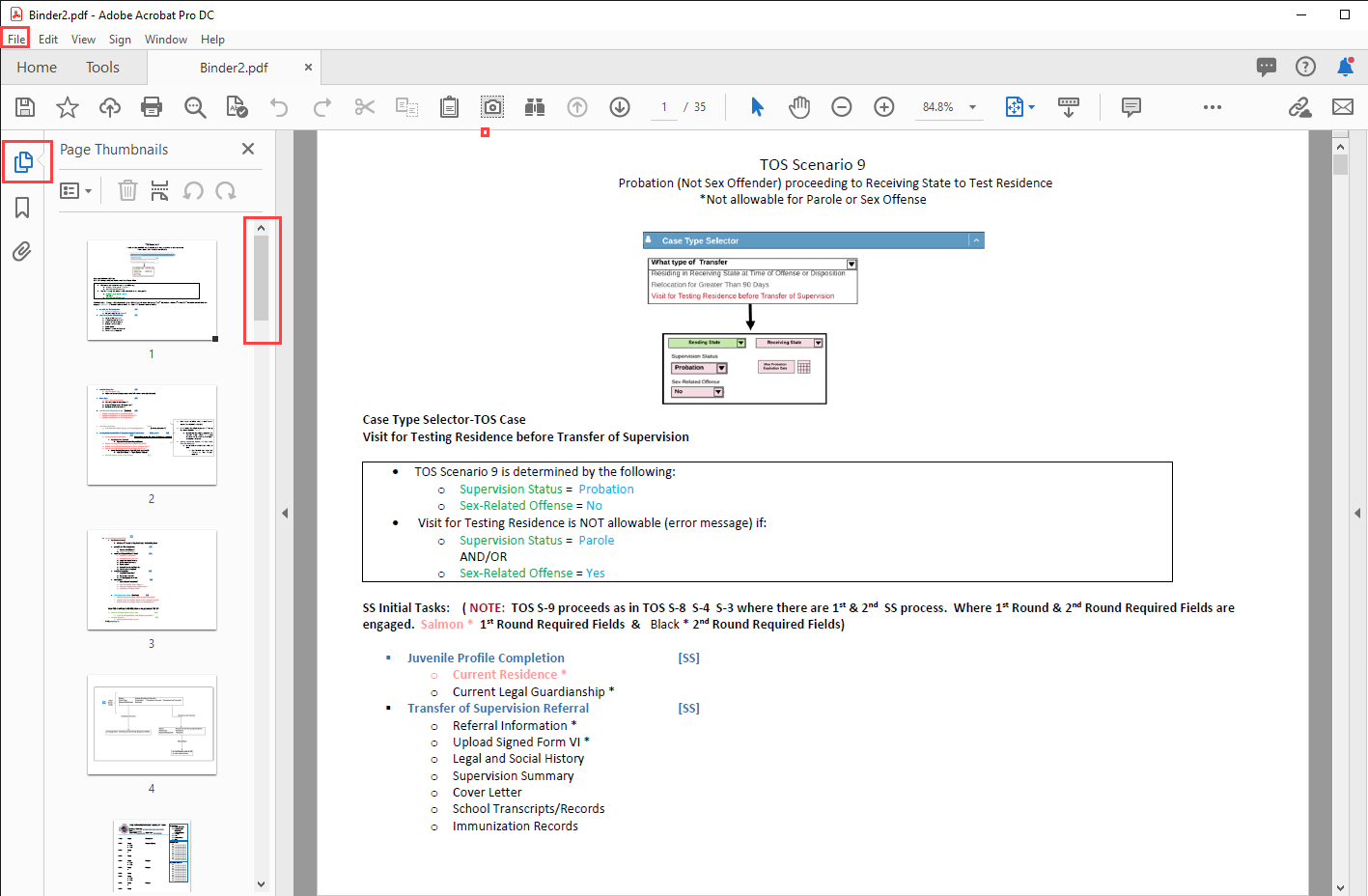 